Latent TB Infection (LTBI) TREATMENT completion CARD       Show this card to your medical provider(s) so they know about your past treatment for LTBI 

OR
       Take a picture of this card and send it to your medical provider(s) so it can be added to your electronic medical record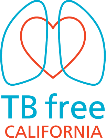 Latent TB Infection (LTBI) TREATMENT completion CARD       Show this card to your medical provider(s) so they know about your past treatment for LTBI 

OR
       Take a picture of this card and send it to your medical provider(s) so it can be added to your electronic medical recordLatent TB Infection (LTBI) TREATMENT completion CARD       Show this card to your medical provider(s) so they know about your past treatment for LTBI 

OR
       Take a picture of this card and send it to your medical provider(s) so it can be added to your electronic medical recordLatent TB Infection (LTBI) TREATMENT completion CARD       Show this card to your medical provider(s) so they know about your past treatment for LTBI 

OR
       Take a picture of this card and send it to your medical provider(s) so it can be added to your electronic medical recordLatent TB Infection (LTBI) TREATMENT completion CARD       Show this card to your medical provider(s) so they know about your past treatment for LTBI 

OR
       Take a picture of this card and send it to your medical provider(s) so it can be added to your electronic medical recordLatent TB Infection (LTBI) TREATMENT completion CARD       Show this card to your medical provider(s) so they know about your past treatment for LTBI 

OR
       Take a picture of this card and send it to your medical provider(s) so it can be added to your electronic medical recordLatent TB Infection (LTBI) TREATMENT completion CARD       Show this card to your medical provider(s) so they know about your past treatment for LTBI 

OR
       Take a picture of this card and send it to your medical provider(s) so it can be added to your electronic medical recordLatent TB Infection (LTBI) TREATMENT completion CARD       Show this card to your medical provider(s) so they know about your past treatment for LTBI 

OR
       Take a picture of this card and send it to your medical provider(s) so it can be added to your electronic medical recordLatent TB Infection (LTBI) TREATMENT completion CARD       Show this card to your medical provider(s) so they know about your past treatment for LTBI 

OR
       Take a picture of this card and send it to your medical provider(s) so it can be added to your electronic medical recordLatent TB Infection (LTBI) TREATMENT completion CARD       Show this card to your medical provider(s) so they know about your past treatment for LTBI 

OR
       Take a picture of this card and send it to your medical provider(s) so it can be added to your electronic medical recordName:_________________________________ ____________TST                    mm induration               Date Read: ______ ____IGRA        Pos.   Neg.           _                Date:_ ___                    _LTBI treatment completed?   Yes   Date:                         No__Drug(s):                 ____________________Duration:_________Clinic:______________________________________________City, State:__________________________________________Name:_________________________________ ____________TST                    mm induration               Date Read: ______ ____IGRA        Pos.   Neg.           _                Date:_ ___                    _LTBI treatment completed?   Yes   Date:                         No__Drug(s):                 ____________________Duration:_________Clinic:______________________________________________City, State:__________________________________________Name:_________________________________ ____________TST                    mm induration               Date Read: ______ ____IGRA        Pos.   Neg.           _                Date:_ ___                    _LTBI treatment completed?   Yes   Date:                         No__Drug(s):                 ____________________Duration:_________Clinic:______________________________________________City, State:__________________________________________Name:_________________________________ ____________TST                    mm induration               Date Read: ______ ____IGRA        Pos.   Neg.           _                Date:_ ___                    _LTBI treatment completed?   Yes   Date:                         No__Drug(s):                 ____________________Duration:_________Clinic:______________________________________________City, State:__________________________________________Name:_________________________________ ____________TST                    mm induration               Date Read: ______ ____IGRA        Pos.   Neg.           _                Date:_ ___                    _LTBI treatment completed?   Yes   Date:                         No__Drug(s):                 ____________________Duration:_________Clinic:______________________________________________City, State:__________________________________________Name:_________________________________ ____________TST                    mm induration               Date Read: ______ ____IGRA        Pos.   Neg.           _                Date:_ ___                    _LTBI treatment completed?   Yes   Date:                         No__Drug(s):                 ____________________Duration:_________Clinic:______________________________________________City, State:__________________________________________Name:_________________________________ ____________TST                    mm induration               Date Read: ______ ____IGRA        Pos.   Neg.           _                Date:_ ___                    _LTBI treatment completed?   Yes   Date:                         No__Drug(s):                 ____________________Duration:_________Clinic:______________________________________________City, State:__________________________________________Name:_________________________________ ____________TST                    mm induration               Date Read: ______ ____IGRA        Pos.   Neg.           _                Date:_ ___                    _LTBI treatment completed?   Yes   Date:                         No__Drug(s):                 ____________________Duration:_________Clinic:______________________________________________City, State:__________________________________________Name:_________________________________ ____________TST                    mm induration               Date Read: ______ ____IGRA        Pos.   Neg.           _                Date:_ ___                    _LTBI treatment completed?   Yes   Date:                         No__Drug(s):                 ____________________Duration:_________Clinic:______________________________________________City, State:__________________________________________Name:_________________________________ ____________TST                    mm induration               Date Read: ______ ____IGRA        Pos.   Neg.           _                Date:_ ___                    _LTBI treatment completed?   Yes   Date:                         No__Drug(s):                 ____________________Duration:_________Clinic:______________________________________________City, State:__________________________________________